            Súkromná stredná odborná škola podnikania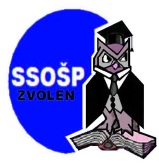 		          Námestie mládeže 587/17, 960 01  ZvolenPlán činností  na II. polrok šk. r. 2017/2018Predmetová komisia ekonomických predmetovEkonomická olympiáda		organizovaná INESS – Inštitút ekonomických a spoločenských 					analýz Bratislava					16. 01. 2018 		školské kolo EO 3. A a 4. A					26. 01. 2018 		vyhodnotenie a oznámenie výsledkovškolám					05. 02. – 23. 02. 2018 krajské kolá EOŠkolská burza	06. 02. 2018, propagácia školy na ZŠ, Moskovská 2,
Banská BystricaDeň otvorených dverí		vizitácia žiakov základných škôl na našej škole 08. 02. 2018Návšteva mestských inštitúciialebo firiem			 	február 2018, postup pri založení živnosti Prezentácia cvičnej firmy 		08. 02. 2018, 	9. Kontraktačný deň cvičných firiem v Šali					12. 04. 2018, 	Žiar nad HronomFinančná gramotnosť		NŠFG 1.2 zakomponovať do UOČitateľská gramotnosť		čítanie, stimulácia k tvorivosti, k rozvoju prezentačných 					zručnostíSpolupráca našej školy so zamestnávateľmi možnosť praxe a reálneho zamestnaniaSpolupráca s úradom práce	prednáška pre 4. ročník  Praktická maturitná skúška		17. – 19. apríla 2018 TČOZ MS  				22. – 25. mája 2018   (POP 2017/2018  od 21. 5. do 08. 06.  2018)Súťaž v programe Omega		jún 2018Priebežná aktualizácia odborných násteniek v budove školy SSOŠP Zvolen.Aktuálne ponuky besied a výstav IC  ZVOLEN.Zvolen 02. 02. 2018					   Ing. Anna Sýkorová vedúca PK